(Švietimo įstaigos (išskyrus aukštąją mokyklą) vadovo metų veiklos ataskaitos forma)Joniškio ,,Aušros“ gimnazijaVidmantas SutnikasMETŲ VEIKLOS ATASKAITA2024-      Nr. N-   JoniškisI SKYRIUSSTRATEGINIO PLANO IR METINIO VEIKLOS PLANO ĮGYVENDINIMASII SKYRIUSMETŲ VEIKLOS UŽDUOTYS, REZULTATAI IR RODIKLIAIPagrindiniai praėjusių metų veiklos rezultataiIII SKYRIUSGEBĖJIMŲ ATLIKTI PAREIGYBĖS APRAŠYME NUSTATYTAS FUNKCIJASVERTINIMAS3. Gebėjimų atlikti pareigybės aprašyme nustatytas funkcijas vertinimas(pildoma, aptariant ataskaitą)IV SKYRIUSPASIEKTŲ REZULTATŲ VYKDANT UŽDUOTIS ĮSIVERTINIMAS IR KOMPETENCIJŲ TOBULINIMAS6. Pasiektų rezultatų vykdant užduotis įsivertinimas7.	Kompetencijos, kurias norėtų tobulinti____________________                 __________                _________________         __________(švietimo įstaigos vadovo pareigos)                  (parašas)                    (vardas ir pavardė)                      (data)Joniškio „Aušros“ gimnazija atvira, demokratiška, motyvuojanti, turinti gerą materialinę bazę, teikianti kokybiškas švietimo paslaugas Gimnazija.2023 metais  Gimnazijoje veikla vykdyta vadovaujantis Joniškio „Aušros“ gimnazijos 2021–2025 metų strateginiame plane, 2023 veiklos plane iškeltais tikslais ir uždaviniais. Įgyvendinant strateginio plano pirmąjį tikslą. Kokybiško ugdymo organizavimas, siekiant kiekvieno mokinio individualios pažangos:, 2023 metų veiklos plane buvo suformuluoti uždaviniai:1.1. Kurti tyrinėti ir mokytis motyvuojančią ugdymosi aplinką.1.2. Lankstus UP, ugdymo turinio, pamokos planavimo panaudojimas mokinių ugdymo personalizavimui ir pagalbai mokiniui 1.3. Praktinio, patyriminio, projektinio ir integruoto mokymo plėtra1.4. Gabių vaikų formalaus ir neformalaus ugdymo plėtojimasMokinių skaičiaus pokyčiai gimnazijoje2020 – 2021 m. m. – 413 mokinių, 15 klasių komplektų / 2 komplektai suaugusiųjų skyriuje.2021 – 2022 m. m. – 404 mokiniai, 14 klasių komplektų / 2 komplektai suaugusiųjų skyriuje.2022 – 2023 m. m. –  402 mokiniai, 15 klasių komplektų / 2 komplektai suaugusiųjų skyriuje.2023 – 2024 m.m. – 381 mokinys, 15 klasių komplektų / 1 komplektas suaugusiųjų skyriujeVidutinis mokinių skaičius klasių komplekte: 1 klasėse – 25,25; 2 klasėse – 26,6; 3 klasėse –25 ; 4 klasėse – 22,5.Ugdymo planas buvo parengtas 2023 – 2025 mokslo metams, atsižvelgiant į ateinančių metų ugdymo poreikius bei ugdymo kokybės gerinimą. 2023 metai buvo ir įprasto ugdymo proceso vyksmo laikas, ir rengimosi darbui su atnaujintomis ugdymo programomis I ir III gimnazijos klasėse. Dalykų teminiai planai buvo rengiami pagal klasių ir grupių pajėgumus, skatinantys mokymosi motyvaciją ir darantys įtaką geresnių rezultatų siekimui. Ugdymo proceso tobulinimui ir geresnių akademinių rezultatų pasiekimui įtaką daro gilus situacijos išanalizavimas ir supratimas. Atlikta diagnostinių kontrolinių darbų pirmose gimnazijos klasėse,  pagrindinio ugdymo pasiekimų patikrinimo ir brandos egzaminų rezultatų analizė teikia galimybę koreguoti ugdymo proceso organizavimą. 2023 metais pagrindinio ugdymo programą baigė 92 mokiniai, visi įgijo pagrindinį išsilavinimą. 97% iš jų siekia vidurinio išsilavinimo, 2 mokiniai pasirinko kitas ugdymosi įstaigas, 1 išvyko į užsienį.PUPP rezultataiTolimesnė dešimtokų veikla 2022–2023 m. m.2023 metais vidurinio ugdymo programą baigė 105 mokiniai. Visi abiturientai gavo brandos atestatus.Brandos egzaminų rezultatai rodo, kad mokinių dalykinės žinios yra geros. Valstybinių egzaminų rezultatai:Gimnazijos 2023 metų valstybinių brandos egzaminų  rezultatai, palyginus su NŠA pateiktais kitų šalies mokyklų duomenimis, yra aukštesni už vidurkį. Į šešiasdešimt geriausių šalies mokyklų patenka pagal IT VBE rezultatus. 2023 metais puikiai (100 balų) įvertinti 2 mokinių užsienio kalbos (anglų) VBE, 1 mokinio matematikos ir 1 mokinio IT VBE.             Gimnazijos abiturientų, 2023 metais laikiusių VBE procentinių dalių ir vidutinių įvertinimų palyginimas su atitinkamais savivaldybės ir šalies bendrojo ugdymo mokyklų rodikliais pagal  egzaminus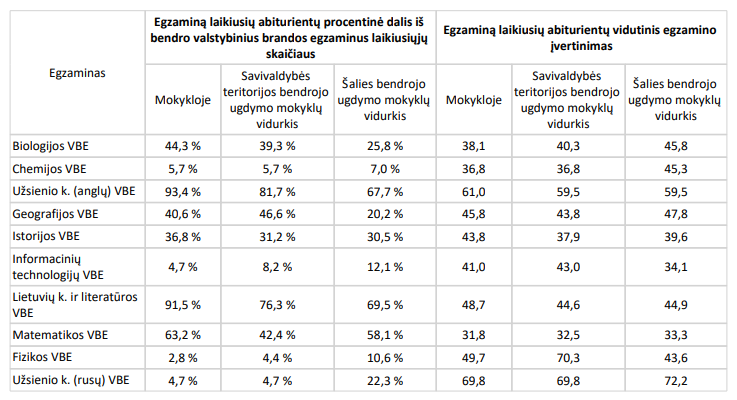 2022–2023 mokslo metų tolimesnė abiturientų veikla:Įstojo į universitetus 44 mokiniai, į kolegijas 23 mokiniai. Aukštojo išsilavinimo siekia 67 mokiniai arba 64% visų abiturientų.VU – 16; MRU – 6; VDU – 5; VGTU – 4; KTU – 4; LSMU – 4; VU Šiaulių akademija – 2.Kauno kolegija – 8; Vilniaus kolegija – 4; Socialinių mokslų kolegija – 3;  Šiaulių valstybinė kolegija – 6; Joniškio ŽŪM – 1.Joniškio „Aušros“ gimnazijos Suaugusiųjų mokymo skyrius2022 – 2023 m. m. pradžioje, trečioje ir ketvirtoje gimnazijos klasėse mokėsi – 29 mokiniai. Mokslo metus baigė 16 mokinių. Tokią mokinių kaitą lemia per didelis pasitikėjimas savo jėgomis, nepamatuoti lūkesčiai, nesugebėjimas derinti mokymosi ir darbo.2022–2023 m. m. mokinių pažangumo rodikliai palyginus su 2021–2022 m. m. pagerėjo, tačiau dar nėra pakankamai geri. Mokinių turimus nepatenkinamus įvertinimus lemia menka mokymosi motyvacija, žinių spragos, žinios įsimenamos trumpam, netaikomos ir nesiejamos su tomis pačiomis temomis kituose dalykuose, nuolatinis darbas, moterims – mažamečių vaikų sergamumas, atsakomybės, savarankiškumo stoka, turimi gebėjimai, lankomumas.Septyni abiturientai rinkosi laikyti mokyklinį lietuvių k. ir literatūros brandos egzaminą (visi išlaikė), viena – valstybinį lietuvių k. ir literatūros egzaminą, dvi – anglų k. valstybinį brandos egzaminą, viena – matematikos valstybinį brandos egzaminą, dvi – biologijos valstybinį brandos egzaminą, šeši – technologijų MBE. Viena mokinė neišlaikė biologijos valstybinio brandos egzamino, kita buvo įvertinta pagrindiniu lygiu. Technologijų MBE rezultatai buvo įvertinti pagrindiniu ir aukštesniuoju lygiais, lietuvių kalbos ir literatūros MBE – patenkinamu ir pagrindiniu lygiu, VBE – pagrindiniu lygiu. Anglų k. VBE – pagrindiniu ir aukštesniuoju lygiu. Gimnazijos mokinių olimpiadų ir konkursų rezultataiMokinių ugdymo(si) kokybę įrodo kasmet puikūs konkursų ir olimpiadų rezultatai rajono ir šalies etapuose:Rajono etapo olimpiadų laimėtojai:I vieta – 20 mokinių (anglų kalbos, lietuvių kalbos, chemijos, matematikos, biologijos, geografijos,  meninio skaitymo, fizikos, informacinių technologijų, rusų kalbos, anglų kalbos konkursas);II vieta – 21 mokinys, III vieta – 19 mokinių.Regiono ir šalies olimpiadosRespublikinio anglų k.  konkurso rajono etape užimtos I, II ir III vietos, Informatikos ir informatinio mąstymo konkursas BEBRAS - 130 dalyvių. Vienas I g klasės mokinys ir vienas IV g klasės mokinys pateko į šimtuką. 25 mokiniai buvo pakviesti į antrą turą Šiaulių universitete. Jaučiamas gamtos mokslų rezultatų gerėjimas.Ugdymo rezultatų kokybei įtakos turėjo tyrinėti skatinančios aplinkos naudojimas. Gimnazijos gamtos mokslų laboratorijų panaudojimas per 2023 uosius metus ženkliai išaugo. 1 ir 2 gimnazijos klasių mokiniai vieną pamoką per savaitę buvo skiriami į grupes laboratoriniams ir tiriamiesiems darbams atlikti.  Didinant ugdymo proceso pokyčių efektyvumą nuo 2022 ir visus 2023 metus pirmų  ir antrų klasių mokiniai lietuvių kalbos ir matematikos mokosi srautais. Per anglų kalbos pamokas, atsižvelgiant į tėvų pageidavimus, mokinių pasiekimus, ir pamokų skiriamų mokinio ugdymo poreikiams tenkinti mokiniai dalijami į grupes, todėl UP pagalbos mokiniui valandos buvo maksimaliai panaudotos. Po pirmo pusmečio dėl įvairių priežasčių yra sudaryta galimybė keisti srautą ar grupę.
Gimnazijos antros klasės mokiniams skirta papildoma lietuvių kalbos ir anglų kalbos pamoka iš pamokų skiriamų mokinio ugdymo poreikiams tenkinti.
Trečių ir ketvirtų klasių mokiniai skirstomi į grupes per užsienio (anglų) kalbos pamokas atsižvelgiant į nustatytą mokėjimo lygį pagal Bendruosius Europos kalbų metmenis. Individualizavimo ir diferencijavimo klausimai analizuojami dalykų metodinėse grupėse, metodinės tarybos posėdžiuose, administracijos pasitarimuose, mokytojų tarybos posėdžiuose. Aptariami diagnostinių diktantų ir kontrolinių darbų, bandomųjų egzaminų, brandos egzaminų, mokinių pasiekimų ir pažangos vertinimas pamokose. Mokymosi pagalbai teikti ir ugdymo rezultatams gerinti 2023 metais buvo vedamos konsultacijos mokiniams, kurių rezultatai buvo prastesni arba mokiniai pageidavo gilinti įvairių dalykų žinias. Taip pat buvo vedamos konsultacijos mokiniams laikiusiems NMPP ir PUPP , bet nepasiekusiems patenkinamo lygmens. Šiems mokiniams pravesta po 20 konsultacijų 5 mokinių grupėms. Buvo pravesta 910 konsultacijų mokiniams, norintiems gilinti žinias ar gerinti ugdymo kokybę.Didžioji dalis konsultacijų buvo matematikos ir lietuvių kalbos. Taip siekiama didinti mokinių motyvaciją, kiekvienam vaikui leidžiant pajusti sėkmę .Ugdymo proceso kokybės gerinimui įtakos turėjo atsiradusios hibridinio mokymo galimybės. Sėkmingai organizuojamos nuotolinio ir hibridinio mokymo pamokos turėjo įtakos mokinių motyvacijos didinimui. Siekiant pagerinti pamokų lankomumą buvo imtasi organizacinių priemonių, kas davė teigiamą rezultatą.Mokinio individualios pažangos fiksavimui ir problemų šalinimui, kartą per metus buvo organizuojami trišaliai pokalbiai su klasės auklėtoju, mokiniu ir mokinio tėvais. Šis sistemingas mokinio ugdymo(si) rezultatų aptarimas stiprina mokinio atsakomybę, motyvaciją, gebėjimą įsivertinti. Kartą per du mėnesius buvo organizuojami pasitarimai dėl mokinių pasiekimų pažangos stebėjimo ir duomenų naudojimo. Klasių auklėtojų metodinis būrelis atnaujino VIP stebėjimo formą, akcentuojamas sritis, tačiau pagrindinis tikslas – vaiko individuali pažanga. 2023 metais buvo fiksuojami individualūs kiekvieno mokinio ugdymosi rezultatų pokyčiai. Apibendrintas vertinimų rezultatų pokytis yra aukštesnis už praėjusių metų rodiklį, t.y. daugiau kaip pusei mokinių rezultatai pagerėjo arba liko nepakitę.Viena iš gimnazijos stiprybių yra tikslingas intelektinio ir organizacinio potencialo išnaudojimas. Gimnazijoje yra aukšta dirbančių mokytojų kvalifikacija. 2023 m. sausio 1 d. ir rugsėjo 1 d. gimnazijoje dirbo – 41 mokytojas, 1 socialinis pedagogas, 1 psichologas.2023 metais mokytojų kvalifikacija:4 ekspertai, 28 metodininkai, 6 vyresnieji mokytojai, 2 atestuoti mokyutojai, 1 mokytojas.2023 m.  mokytojai skaitė  pranešimus gimnazijos, rajono, šalies ir užsienio šalių konferencijose, vedė seminarus ir atviras pamokas šalies bei rajono mokytojams, dalinosi gerąja darbo patirtimi. 4 ekspertai, 28 metodininkai, 6 vyresnieji mokytojai, 2 atestuoti mokytojai, 1 mokytojas9 gimnazijos mokytojai yra VBE vertintojai;4 mokytojai vertino savivaldybės mokytojų kvalifikacinę kategoriją;4 mokytojai skaitė pranešimus Europos mokyklose;8 mokytojai skaitė pranešimus ir vedė mokymus respublikos ir savivaldybės mokytojams;2 mokytojai buvo studentų praktikos vadovais;2 mokytojai yra vadovėlių, pratybų įvairioms klasių grupėms bendraautoriai.Mokytojai kėlė kvalifikaciją seminaruose:Per 2023 m iš viso išklausyta 2777,3 val. mokymų, kursų ir seminarų. Iš jų 1168,3 val. dalykinių, 1144 val. - lyderystės, vadybos, IT ar kitų bei 465 val. seminarų ar darbo stebėjimo užsienyje.Taip pat kvalifikaciją tobulino ir nepedagoginis personalas:„Darbas FABIS: operacijų atlikimas ir sistemos patobulinimai“.„Švietimo įstaigų darbuotojų darbo apmokėjimo reforma nuo 2024-01-01“.„Pelno nesiekiančių įmonių projektų apskaita ir DU ypatumai“.2023 metais tęsiamos tarptautinės veiklos, tame tarpe mokytojų perdegimo sindromo prevencijos mokymai, seminarai.Antrajam strateginiam tikslui „Atviros, modernios,puoselėjančios kultūrą ir tradicijas gimnazijos kūrimas“ buvo suformuluoti trys uždaviniai:2.1. Kurti pozityvią emocinę ir sveikatą stiprinančios mokyklos aplinką; 
2.2.Plėtoti gimnazijos tarptautiškumą integruojant projektų veiklas į ugdymo procesą.
2.3. Bendruomeniškumo, gimnazijos kultūrinio gyvenimo bei tradicijų puoselėjimas.Pozityvios emocinės aplinkos kūrimas buvo labai svarbus 2023 metų uždavinys. Gimnazijos  2023 metais vykdė įvairias sveikatinimo veiklas bei geros savijautos programą.  - METŲ SVEIKATINIMO VEIKLOSNuo 2019 m. Joniškio „Aušros“ gimnazija priklauso Europos sveikatą stiprinančių mokyklų tinklui, o, baigiantis 2023 metams, gimnazijai dar penkeriems metams pratęstas sveikatą stiprinančios mokyklos statusas. Nacionalinio sveikatą stiprinančių mokyklų tinklo bei aktyvių mokyklų veiklos komisija, įvertinusi Joniškio „Aušros” gimnazijos Aktyvios mokyklos programą ir fizinio aktyvumo skatininimo veiklos planų vertinimo rezultatus, nusprendė gimnaziją pripažinti Aktyvia mokykla. Kadangi sveikatos stiprinimas mokykloje tapo neatsiejama ugdymo proceso dalimi, rūpinimasis gimnazistų fizine, psichine ir socialine sveikata, sveika gyvensena, dalijimasis gerąja patirtimi, dalyvavimas įvairiuose sveikatinimo projektuose ir konkursuose, kuriuose gimnazija laimi prizines vietas, t. y. nuolatinis ir kryptingas darbas diegiant sveikatos žinias lėmė, kad „Aušros“ gimnazistai savo mokykloje gali jaustis saugūs ir mokytis sveikoje aplinkoje.Ryšium su šia kryptimi, buvo stiprinamos sveikatinimo veiklos. Vykstant tarptautiniam Erasmus+ KA210  projektui „Nothing is more precious than health“ veiklos yra integruojamos į formalų ir neformalų švietimą gimnazijoje. www.nomoprhe.com Gimnazijoje veikia 17 neformaliojo švietimo būrelių, kuriuose dalyvauja apie 40 procentų mokinių, jiems vadovauja 13 mokytojų. Mokiniai ir mokytojai dalyvauja daugybėje akcijų, projektų, konkursų ir aktyvaus laisvalaikio renginių gimnazijoje, mieste ir už jo ribų.
Akcios: „Apleisti kapai - neužmiršti kapai“, Šviesos akcija , žygiai įvairioms svarbioms Lietuvos valstybei progoms paminėti( Sausio 13oji, vasario 16oji, kovo 11oji ir tt)Įgyvendinant veiksmingą pagalbos mokiniui sistemą ir siekiant kiekvieno mokinio pažangos, teikiama socialinio pedagogo pagalba, formaliojo ir neformaliojo ugdymo užsiėmimuose ugdomas mokinių kūrybiškumas. Siekiant palengvinti ateities vizijos įgyvendinimą 3–4 klasių mokiniams organizuojami susitikimai su aukštųjų mokyklų atstovais, vykdomas ilgalaikis projektas „Sugrįžimai“. 
2021 metais įkurta, ir iki šiol (2022 – 2023)  sėkmingai veikia viena iš pagalbos mokiniui sistemų, puikiai derindama formalaus ir neformalaus švietimo užsiėmimus gabių vaikų „Akademia“. Dvylika mokytojų dirba su gabiais vaikais. Šios veiklos jungia kalbas ( išleistas mokinių kūrybinių darbų kalendorius ) tiksliuosius ir gamtos mokslus bei gimnazistų karjeros klausimus. 2023 metais buvo toliau palaikomi  ryšiai su jaunųjų fizikų mokykla „Fotonas“. Menų krypties dalykų žinias ir įgūdžius mokiniai gilina meno mokykloje. Nuo 2023 metų pradžios nuveikta daug darbų ir pasiekti geri rezultatai. Mokinių kūrybiniai darbai, jų redagavimas, Robotikos užsiėmimai, pažintinės išvykos, ekskursijos, dalyvavimas olimpiadose. Siekiant tenkinti mokinių poreikius , teikti veiksmingą pagalbą, stebėti kiekvieno mokinio individualią pažangą , gimnazijoje vykdomas sistemingas darbas su linkusiais praleidinėti pamokas mokiniais ir jų tėvais. Šiuo tikslu buvo organizuojami nuotoliniai ir kontaktiniai VGK posėdžiai, trišaliai pokalbiai. Praleistų pamokų skaičius lyginant su 2022 metais sumažėjo 25%. Įtakos tam turėjo atnaujinta ir sugriežtinta pamokų lankomumo tvarka. 2023 metais mokinių poreikių tenkinimui, pozityviai emocinei aplinkai kurti bei  moderniam ugdymo proceso užtikrinimui buvo skirtas didelis dėmesys. Beveik visos numatytos priemonės buvo įvykdytos: įsigyta kompiuterinių mokymo programų, demonstracinių mokymo priemonių, vadovėlių. Įrengtos studijos ir laboratorijos.Įsigyta iš ML lėšų (ilgalaikio turto):Interaktyvūs ekranai 2 vnt. už 7972  Eur;Nešiojami  kompiuteriai 21 vnt. už 12773 Eur;Viso iš ML lčšų: 20745 Eur.Įsigyta iš Europos struktūrinio fondo projekto „Skaitmeninio ugdymo turinio kūrimas ir diegimas“ lėšų :Vadovėliai  už 8732 Eur. (europos sąjungos lėšos);Vadovėliai už 7635Eur. (valstybės biudžeto lėšos).Iš viso: 16367 Eur.Įsigyta iš ML lėšų (trumpalaikio turto):Spausdintuvai 7 vnt. už 2186 Eur;Kt. ugdymui skirtos priemonės (magnet. lenta)  už 264 Eur;Kanceliarinių  prekių ir priemonių ( A4 formato popierius, spalvotas popierius, įmautės, klijai, komp. pelės, tonerio kasetės ir kt. prekės, paslaugos)  už 12000  Eur.Viso iš ML lėšų: 14450 Eur.Įsigyta iš SB lėšų:Prekės ūkio reikmėms (dezinfekcijos, higienos ir kt. priemonės) už 10200 Eur.Šildymo ir karšto vandens ruošimo įrenginių rekonstrukcija-remontas, pritaikant šilumos tiekimui iš miesto šilumos tinklų   17449 Eur.Viso iš SB lėšų: 27649  Eur.Įsigyta iš spec. programų lėšų:Prekės ūkio reikmėms, higienos priemonės valgyklai ir kt.  15300 Eur.Viso iš spec. programų lėšų: 15300 Eur.Puoselėjant gimnazijos kultūrą, skatinamas bendruomenės narių sąmoningumas.Mokiniai teigia, kad jie priima žmones tokius, kokie jie yra. Jie supranta mokyklos tvarką. Mokytojai juos vertina įvairiais būdais: pažymiais, kaupiamaisiais įvertinimais, pagyrimais, komentarais raštu ar žodžiu. Per pamokas mokiniai mokosi įvairiai: visi kartu, grupelėse, po vieną. Tačiau tik nedaugelis teigia, kad mokytojai skiria užduotis, susijusias su realiu gyvenimu ir patirtimi, ar moko spręsti realias problemas. Prasčiausiai mokiniai vertina mokyklos pasiekimų žinomumą mieste (rajone ar šalyje).Tėvai žino, kaip jų vaikui sekasi. Jie teigia, kad mokytojai organizuoja pamokas taip, kad mano vaikas išmoktų geriausiai, kaip gali, o mokytojų pastebėjimai apie jų vaiko mokymąsi padeda jam siekti geresnių rezultatų. Tėvai teigia, kad mokytojai vaikus vertina įvairiais būdais: pažymiais, kaupiamaisiais balais, pagyrimais, komentarais raštu ar žodžiu. Tačiau nedaug tėvų mano, kad mokykloje vyksta įvairios netradicinės pamokos: integruotos, projektinės ir kt. Tėvams trūksta naujų veiklų, įdomesnių pamokų. Tik kai kurie teigia, kad mokyklos erdves puošia mokinių darbai. Kaip ir mokiniai, tėvai prasčiausiai vertina mokyklos pasiekimų žinomumą mieste (rajone ar šalyje).Mokytojai akcentuoja, kad gerbia kiekvieną mokinį, siekia kuo geriau atlikti savo darbą. Jų manymu, mokyklos aplinka yra patogi, funkcionali ir palanki mokymui, aplinka skatina mokytis, nes yra estetiška ir jauki. Tačiau pripažįsta, kad tik nedaugelis dalykų turinį aktualizuoja ne mokykloje vedamomis edukacijomis. Nedaug mokytojų mano, kad mūsų mokiniai daro pažangą visose ugdymo srityse, nebijo mokymosi iššūkių, geba projektuoti tolesnį savo mokymąsi. Prasčiausiai mokytojai vertina tėvų, kaip mokyklos gyvenimo dalyvių, aktyvumą. Veiklos įsivertinimo grupes gauti duomenys naudojami planuojant gimnazijos veiklą. Svarbus yra mokinių gebėjimo įsivertinti ugdymas.Organizacijos kultūra siejama su bendrų tvarkų, susitarimų vykdymu.Dėl dokumentų rengimo, tvarkymo, apskaitos, saugojimo, naudojimo, kontrolės procedūrų aprašo tvirtinimo
Dėl mokytojų etikos kodekso patvirtinimoDėl antikorupcinio elgesio kodeksas patvirtinimoDėl gimnazijos direktoriaus 2023 m. sausio 13 d. įsakymo Nr. „Dėl mokytojų etikos kodekso patvirtinimo“ pakeitimoDėl viešųjų pirkimų organizavimo ir vidaus kontrolės taisyklių patvirtinimoDėl viešųjų pirkimų organizatoriaus darbo reglamento patvirtinimoDėl ugdymo plano 2023-2025 m. m. tvirtinimoDėl lankomumo užtikrinimo tvarkos aprašo tvirtinimoDėl Joniškio „Aušros" gimnazijos 2020 m. liepos 27 d. įsakymo Nr. V-60 „Dėl moksleivių priėmimo į gimnaziją tvarkos aprašo tvirtinimo ir priėmimo į gimnaziją komisijos sudarymo“ pakeitimoDėl mokytojų priėmimo ir atleidimo iš darbo tvarkos aprašo tvirtinimoGimnazijos savivaldos institucijos įsijungia į visas gimnazijos veiklas. Gimnazijos mokinių prezidentas ir seniūnų taryba organizavo renginius, akcijas ir t.t.Seniūnų susirinkimai  (2023-09-09,13, 15, 18, 27,  10-04, 11, 18,  11—08, 14,29,,  12- 06,13, 20):Kandidatų į gimnazijos tarybą rinkimai, planų sudarinėjimas, judumo savaitės renginiai , siūlymai dėl bendruomenių iniciatyvų lėšų panaudojimo, šviesos šventės renginio planavimas, tolerancijos dienos renginiai, akcijos beglobiams gyvūnams organizavimas, gerumo akcija pagyvenusiems nepasiturintiems žmonėms, Kalėdinis karnavalas, Kalėdinis pastas. Visus renginius Seniūnų taryba planuoja remdamasi iš klasių ateinančiomis iniciatyvomis arba skleidžia savas idėjas.Gimnazijoje aktyviai vykdomos tarptautinės veiklos, kurios viešina gimnaziją ne tik Lietuvoje, bet ir visoje Europoje, plėtojamas gimnazijos tarptautiškumas. 2023 metais įgyvendinami ir užbaiginėjami tarptautiniai projektai. Dauguma tarptautinių projektų veiklų yra integruojama į formalų ir neformalų švietimą. Mokytojai naudoja kursuose pristatytas programėles savo pamokose. Mokiniai įgytas patirtis pritaiko robotikos, gamtos ir socialinių mokslų pamokose, neformaliojo švietimo būreliuose. Gimnazijoje nuolat vykdomos sveikatinimo veiklos, susijusios su ilgalaikiu projektu „Sveikata visus metus“ ir Erasmus+ tarptautiniu projektu“ Nieko nėra svarbiau už sveikatą“Tarptautinis Erasmus+ KA229 projektas: „Technology as a solution for climat change“ Partneriai: Graikija, Turkija, Portugalija, Italija. 2022-2023 metais projekto veiklos buvo užbaigtos.Tarptautinis Erasmus+ KA229 projektas: „ STEAM and Robotic“. Partneriai: Graikija, Bulgarija, Italija,  Kroatija. Projektas buvo pratęstas iki 2023 metų rugpjūčio mėnesio ir sėkmingai pabaigtas.Tarptautinis Erasmus+ KA229 projektas: „Art with Trash“. Partneriai:  Graikija, Lenkija, Ispanija, Portugalija Veiklos buvo vykdomos iki 2023 metų rugpjūčio pabaigos.Tarptautinis Erasmus+ KA210 projektas „Nothing is more precious than health“ Partneriai: Rumunija, Turkija, Italija 2021 – 2023 metai. Projekto veiklos užbaigtos 2023 metų gruodžio 31 dieną.Tarptautinis Erasmus+KA220 projektas „ Digi schools“. Partneriai: Rumunija, Turkija, Portugalija 2021 – 2023 metai. Šio projekto veiklos baigėsi 2023 metų spalio 31 dieną.Tarptautinio Erasmus+ KA122 projekto „Kūrybiškumo ugdymo proveržis“ veiklos vyko visus 2023 metusAkreditacija tarptautinėms Erasmus + veikloms 2023 – 2027 metamseTwinning projektas "Sharing L&L landscapes" eTwinning projektas "Climate is changing, what about us?" eTwinning projektas "Water4Life or Water4All" Tarptautinio Dofe projekto veiklos pristabdytos dėl bendravimui nepalankių sąlygų. Bendradarbiavimas su Latvijos Alūksnės miesto valstybine gimnazija. Gerosios patirties sklaidos seminarai vyko nuotoliniu būdu. 2023 metų sausio 27 dieną įvyko trumpalaikis Latvijos Alūksnės gimnazijos mokinių vizitas.Bendradarbiavimas su Latvijos Rygos lietuvių mokykla. „Akademia“ vizitas į Rygą.Nuotoliniai 8 susitikimai su Ukrainos Twinschools Krivij Rogo licėjaus Nr. 127 mokiniais ir mokytojaisMetų užduotys (toliau – užduotys)Siektini rezultataiRezultatų vertinimo rodikliai (kuriais vadovaujantis vertinama, ar nustatytos užduotys įvykdytos)Pasiekti rezultatai ir jų rodikliai1.1. Užtikrinti, kad įstaiga, atlikdama visus pirkimus, išskyrus pirkimus, vykdomus žodžiu sudarant pirkimo sutartį, taikytų žaliųjų pirkimų reikalavimus, skaičiuojant pagal vertę nuo visų pirkimų (LR Vyriausybės 2010-07-21 nutarimas Nr. 1133 „Dėl žaliųjų pirkimų tikslų nustatymo ir įgyvendinimo“)100 %Įstaigos rezultatai pirkimų vykdytojų žemėlapyje – Švieslentėjehttps://vpt.lrv.lt/lt/statistika-ir-analize/pirkimu-vykdytoju-zemelapis-svieslente-1Gimnazija atlikdama pirkimus pritaikė žaliųjų pirkimų reikalavimus pagal vertę 90,1% pirkimų.1.2. Gerinti ugdymo kokybę, užtikrinti individualių mokinio poreikių tenkinimą, kad didėtų individuali mokinio pažanga ir ugdymosi rezultatai.Sudarytos sąlygos individualiai mokinių pažangai, efektyviai išnaudojant UP galimybes. Veikia mokinių motyvavimo ir pagalbos sistema. Gimnazija aprūpinta mokymo įranga ir priemonėmis.Fiksuojami individualūs kiekvieno mokinio ugdymosi rezultatų pokyčiai kas pusmetį. Apibendrintas vertinimų vidurkis lygus arba aukštesnis už praėjusio periodo rodiklį.Vidurinio ugdymo ir pagrindinio ugdymo svarbiausių dalykų mokymą organizuojant srautais racionaliai panaudojamos UP valandos ir pagalbos mokiniui valandos. Veikia pagalbos mokiniui Sistema, kas sudaro sąlygas individualiai mokinių pažangai. Pakeista pusmečių rezultatų analizė pereita prie individualios mokinių pažangos stebėsenos. Lyginant 2022/23 m. m. antro pusmečio rezultatus individualių vertinimų vidurkis lygus arba aukštesnis už pirmo pusmečio apibendrintą vidurkį.1.3. Plėtoti vadovo lyderystę, stiprinti kolegialų ugdymąsį ir veiklumą komandoje.Efektyvus gimnazijos administracijos ir specialistų komandinis darbas įgyvendinant UP ir veiklos plano priemones.Atviros pamokos (veiklos) kitų rajono ugdymo įstaigų pedagogams ir švietimo pagalbos specialistams. Organizuota metodinė diena, skirta pasidalinti gimnazijos sėkmingai naudojamais metodais ir būdais.Inicijuotos ir organizuotos gimnazijos 16 mokytojų, specialistų ir administracijos darbuotojų veiklos, užsienio,  savivaldybės ir šalies mokyklų bendruomenėms. Fizikos, chemijos, biologijos laboratorijose pravestos metodinės dienos savivaldybės mokytojams, pristatytas STEAM gamtos mokslų mokymo galimybės. 3 mokytojai buvo atestuoti aukštesniai ktegorijai - 2 ekspertai ir 1 metodininkas. 4 dalyvavo įvertinant kitų savivaldybės mokyklų mokytojų kategorijas.1.4. Užtikrinti palankias sąlygas, padedančias mokiniui ir karjeros specialistui projektuoti mokinio asmenines karjeras.Sudarytos sąlygos švietimo centro karjeros specialistų gimnazijos pagalbos mokiniui specialistams, klasių auklėtojams, padėti mokiniui orientuotis sėkmingai asmeninei karjerai.Išlaikomas stabilus mokinių pereinančių iš pagrindinio ugdymo į vidurinį ugdymą skaičius. Ne mažiau 98% abiturinetų įgyja brandos atestatą ir išlieka stabilus įstojimas į aukštąsias mokyklas skaičius.Išlaikytas stabilus mokinių perėjimo į vidurinį mokymą lygis - 98%. Visi 100 abiturentų įgijo brandos atestatus. Į aukštąsias mokyklas įstojo 67 (64%), į universitetus 44 mokiniai iš jų į VU – 16. Organizuotos individualios profesinės konsultacijos abiturientams. Pravesti susitikimai su aukštųjų mokyklų atstovais. Dalyvauta aukštųjų mokyklų mugėje, susitikimai su alumnais.1.5. Inicijuoti ir koordinuoti efektyvios pagalbos mokiniui sistemos įgyvendinimą.Įvairių ugdymosi poreikių turinčių tikslinių mokinių grupių pagalbos sistemos sukūrimas ir įgyvendinimas. Panaudojamas UP ir gimnazijos finansinės galimybės.Išauga individualių ir grupinių konsultacijų skaičius. Mažėja vidutinių mobilių grupių dydis. Panaudojamos visos UP leistinos pagalbos mokiniui valandos. Įgyvendinamos gabių mokinių “Akademia” veiklos.Panaudojant UP pagalbos mokiniui valandas sudarytos mobilios grupės pagrindiniame ugdyme, pasirengimo egzaminams moduliai – viduriniame ugdyme. Pravesta 100 konsultacijų nepasiekusiems pagrindinio lygmens devintokams, 910 papildomų konsultacijų norintiems pagerinti individualią pažangą mokiniams. Panaudojant ML galimybes branduolio bendriesiems dalykams. Viduriniame ugdyme suformuotos optimalios grupės. Įgyvendinamos gabių mokinių “Academia” veiklos.Organizuoti Tūkstantmečio mokyklos programos Joniškio „Aušros“ gimnazijos plano parengimąParengtas TŪM Joniškio „Aušros“ gimnazijos planas.Įvertintas teigiamai ir patvirtintas.TŪM programos Joniškio „Aušros“ gimnazijos planas įvertintas teigiamai, patvirtintas ir skirtas finansavimas.Vertinimo kriterijaiPažymimas atitinkamas langelis:1 – nepatenkinamai;2 – patenkinamai;3 – gerai;4 – labai gerai5.1. Informacijos ir situacijos valdymas atliekant funkcijas 1□      2□       3□       4□5.2. Išteklių (žmogiškųjų, laiko ir materialinių) paskirstymas 1□      2□       3□       4□5.3. Lyderystės ir vadovavimo efektyvumas 1□      2□       3□       4□5.4. Žinių, gebėjimų ir įgūdžių panaudojimas, atliekant funkcijas ir siekiant rezultatų1□      2□       3□       4□5.5. Bendras įvertinimas (pažymimas vidurkis)1□      2□       3□       4□Užduočių įvykdymo aprašymasĮsivertinimas6.1. Pasiekta, kad daugumoje gimnazijoje atliktų pirkimų buvo taikomi žaliųjų pirkimų reikalavimai.Gerai6.2. Pakeista pažangumo vertinimo tvarka. Sudarytos sąlygos individualiai mokinių pažangai. Efektyviai panaudojamos UP galimybės. Gimnazija išlieka viena geriausiai aprūpinta mokymo priemonėmis ir įranga.Labai gerai6.3. Tęsiasi efektyvus gimnazijos administracijos komandinis darbas įgyvendinant UP ir veiklos plano priemones. Didėja gimnazijos vaidmuo įgyvendinant bendrajį ugdymą savivaldybėje.Labai gerai 6.4. Sudarytos sąlygos švietimo centro karjeros specialisto, gimnazijos pagalbos, mokiniui specialistų, klasės auklėtojų veiklai orientuojant mokinius į asmeninį tobulėjimą ir tolesnės veiklos planavimą. Mokiniai sėkmingai pereina iš pagrindinio į vidurinį ugdymą, įgyja brandos atestatus ir stoja į aukštąsias mokyklas.Labai gerai6.5. Sėkmingai funkcionuoja ir vis tobulinama įvairių ugdymosi poreikių mokinių pagalbos sistema, panaudojant organizacines ir finansines galimybes.Labai gerai6.6. Parengtas TŪM programos Joniškio “Aušros” gimnazijos planasLabai gerai7.1. Toliau gilinti supratimą apie pokyčių valdymo principus (koks yra pokyčių valdymo procesas ir vadovo vaidmuo įgyvendinant pokyčius).